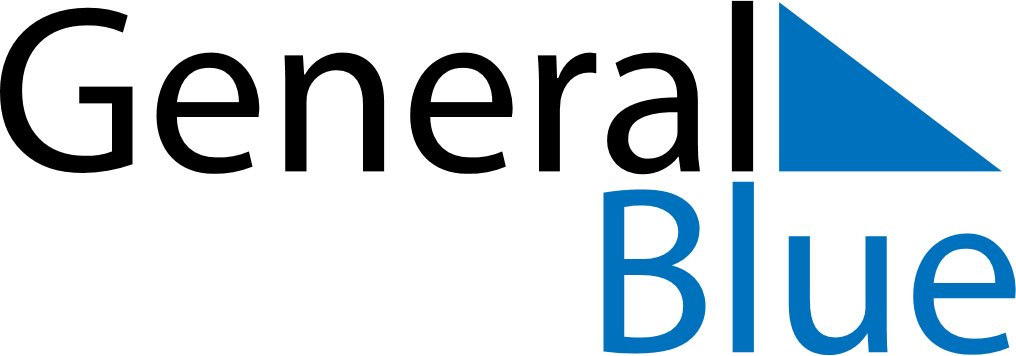 September 2022September 2022September 2022September 2022BermudaBermudaBermudaMondayTuesdayWednesdayThursdayFridaySaturdaySaturdaySunday1233456789101011Labour Day121314151617171819202122232424252627282930